الجمهوريـــة الجزائريــة الديمقراطيــة الشعبيــةوزارة التعليـم العالـي والبحـث العلمـيجامعة 8 ماي 1945 قالمــــة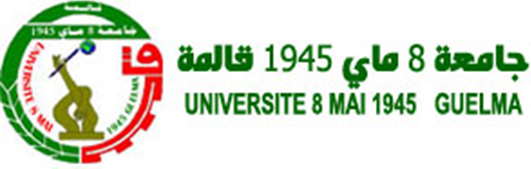 ……………………………………………………………الكلية........... ……………………………………………………القسمأطروحـةلنيل شهـادة الدكتـوراه علـوم   ……………………….…… الشعبـة:من إعـداد:الاسم واللقببعنـوانبتاريخ:..............................             أمام لجنة المناقشة المكونة من:الاسم واللقب                                الرتبةالسيد ........................         ...............................              بجامعة .......................         رئيساالسيد ........................         ...............................              بجامعة .......................         مشرفا   السيد .......................           ...............................             بجامعة .......................         مشرفا مساعداالسيد .......................          ............................. ..              بجامعة .......................         ممتحناالسيد ..........................           ..............................            بجامعة .......................         ممتحناالسيد ..........................           ..............................            بجامعة .......................         ممتحناالسنة الجامعية: .....................………………………………………………………………………………………………………………………………………………..